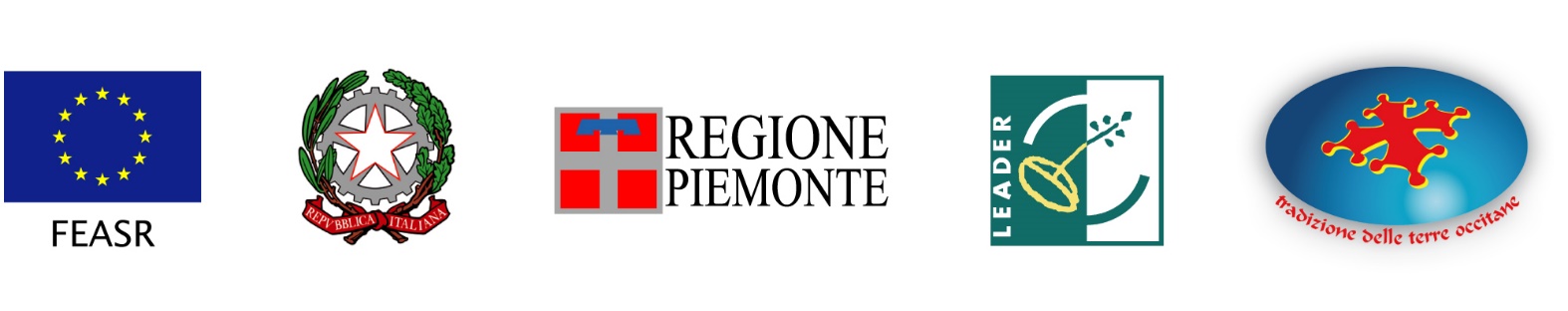 FEASR – FONDO EUROPEO AGRICOLO PER LO SVILUPPO RURALEProgramma di Sviluppo Rurale 2014-2020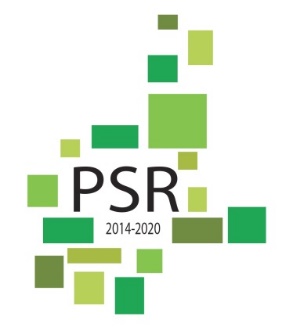 www.tradizioneterreoccitane.com www.regione.piemonte.it/svilupporuralePROGRAMMA DI SVILUPPO LOCALE (PSL)“BOLIGAR (muoversi) AGRADAR (piacere) ENCHANTAR (attrarre). UN TERRITORIO CHE SI MUOVE. UN TERRITORIO CHE ATTRAE. LE VALLI OCCITANE CUNEESI”AMBITO TEMATICOSVILUPPO E INNOVAZIONE DELLE FILIERE E DEI SISTEMI PRODUTTIVI LOCALIBando 04/2019             Apertura bando 11.02.2019 / Scadenza bando 10.05.2019 h 12,00“……………….”  (inserire nome della forma associativa)Il/La sottoscritto/a (Cognome e nome) ____________________________________________________ Codice fiscale __________________________________________, in qualità di Legale Rappresentante della Associazione Fondiaria / Consorzio ______________________________________________ avente sede legale nel Comune di ______________________________________ (prov. ___________) in Via __________________________________________________ N. _______ (CAP ___________), codice fiscale ______________________________, Partita IVA _________________________________________consapevole che le dichiarazioni mendaci, le falsità negli atti e l’esibizione di atti contenenti dati non più rispondenti a verità è punito ai sensi dell’art. 76 del DPR 445/00 con le sanzioni previste dalla legge penale e dalle leggi speciali in materia;DICHIARA (ai sensi degli articoli 46 e 47 del D.P.R. 28.12.2000 n.445)che in relazione all’intervento proposto a valere sul Bando pubblico “per il sostegno della gestione in forma collettiva dei fondi agricoli e forestali” Op. 4.3.11 del GAL Tradizione delle Terre OccitaneL’IVA E’ INDETRAIBILE PERTANTO RAPPRESENTA UN COSTOData ____________________________Firma______________________________SI PRECISA, ai sensi dell’art. 38 del D.P.R. 28.12.2000, n. 445, che la sottoscrizione della dichiarazione non è soggetta ad autentica nel caso in cui essa sia resa alla presenza del funzionario addetto oppure accompagnate da fotocopia, anche non autenticata, di un documento di identità in corso di validità del sottoscrittore. La dichiarazione medesima può essere resa con le suddette modalità in esenzione da bollo.Informativa ai sensi del Regolamento (UE) 2016/679 del 27/04/2016 – Regolamento generale sulla protezione dei dati (GDPR) Dichiaro di essere informato che i dati personali raccolti saranno trattati, con strumenti cartacei e con strumenti informatici, esclusivamente nell’ambito del procedimento per il quale la presente dichiarazione viene resa. Si autorizza il GAL Tradizione delle Terre Occitane al trattamento e all’elaborazione dei dati forniti, per finalità gestionali e statistiche, anche mediante l’ausilio di mezzi elettronici o automatizzati, nel rispetto della sicurezza e della riservatezza e ai sensi dell’articolo 38 del DPR n. 445/2000 allegando alla presente dichiarazione, copia fotostatica di un documento di identità._____________________ lì, ____ /____ / _______________________________________________ (Timbro e firma del legale rappresentante)GAL TRADIZIONE DELLE TERRE OCCITANEBANDO PUBBLICO PER IL SOSTEGNO DELLA GESTIONE IN FORMA COLLETTIVA DEI FONDI AGRICOLI E FORESTALIMISURA 4 _SOTTOMISURA 4.3OPERAZIONE 4.3.11 INVESTIMENTI A FAVORE DELL’ASSOCIAZIONISMO E DELLA RICOMPOSIZIONE FONDIARIA PER IL RECUPERO E LA VALORIZZAZIONE DELLE SUPERFICI AGRICOLE E FORESTALI ATTRAVERSO INIZIATIVE DI CARATTERE COLLETTIVOALLEGATO A 11 – DICHIARAZIONE NON RECUPERABILITA’ IVA